केंद्रीय विद्यालय..............................संभाग .........................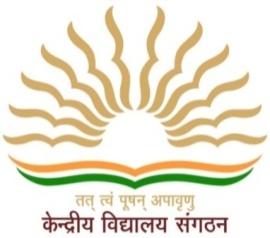 Kendriya Vidyalaya.................................... Region…………………………..पंजीकरण प्रपत्र /REGISTRATION FORM क्रम सं०/S.No.					Year 2023-24पंजीकरण के लिए कक्षा/ Registration for Class…………………………………………..1. विद्यार्थी का पूरा नाम (स्पष्ट शब्दों में)  Name of Child in Full (in Capital letters)………………………………………………………………………लिंग/Sex		पुरुष/Male		स्त्री/Female		 ततीय लिंग/Third Gender2. जन्म तिथि (अंको में)/Date of Birth (in figure)		            दिन/Day	             माह/Month	वर्ष/Yearशब्दों में/In Words………………………………………………………………………………………………………………………………...………			3.  31.03.2023 तक आयु/Age as on 31.03.2023	दिन/Day	माह/Month       वर्ष/Year         4 बच्चे का रक्त समूह (Rh फैक्टर सहित)Blood Group of the child (with Rh factor)5. छात्र की संबंधित श्रेणी/The category to which child belongGen. Cat.	SC	       ST	      OBC-CL       OBC-NCL             EWS             BPL   Diff. Abled SG Child  (Attach Certificate)6. आधार कार्ड नंबर / Aadhar Card Number:   ....................................................................7. माता पिता का विवरण/Details of Mother/Father:-* I certify that the above entries are true to the best of my knowledge.दिनांक / Date :					                                                         अभिभावक के हस्ताक्षर/ Signature of Guardian 				सेवाप्रमाण-पत्र / SERVICE CERTIFICATE(केंद्रीय सरकार/Central Govt.)प्रमाणित किया जाता हैं कि श्री/श्रीमती ..........................................पद .......................कार्यालय/मंत्रायल में नियमित कर्मचारी के रूप में कार्यरतहै I वे रक्षा सेवा/केंद्रीय रिज़र्व पुलिस बल/एस.एस.बी/ असम राइफल्स / आई. टी. बी. पी./सीमा सुरक्षा बल/ एन०एस०जी०/ एस०पी०जी०/ सी. आई. एस. एफ. /केंद्रीय सरकार स्वायत्त संस्था अथवा सार्वजनिक क्षेत्र के उपक्रम जो पूर्ण या आंशिक रूप से केंद्र सरकार से वित्त–पोषितहै, के नियमित कर्मचारी हैं तथा उन की सेवा अस्थानांतरणीय हैं/ पूर्ण भारत में कहीं भी स्थानांतरणीय हैं |Certified that Shri/ Smt. …………………………………………designation ………………………..is working as regular employee CRPF / BSF / NSG / SPG / CISF / SSB / Assam Rifles /  Central Govt. / Autonomous Body /  Public Sector Undertaking fully financed / Partially financed by Central Govt. and his/ her services are non-transferrable / transferrable anywhere in India.										   कार्यालय अध्यक्ष के हस्ताक्षरस्थान/Place______________________						(नाम पद और कार्यालय की मोहर सहित)दिनांक/Date_______________________					       Signature of Head of the Office										(With Name, Designation of Office Stamp)  कार्यालय का पूर्ण पता एवं दूरभाष संख्या_____________________________________________________________________Complete address and Telephone No. of office______________________________________________________________सेवाप्रमाण-पत्र / SERVICE CERTIFICATE(राज्य सरकार / State Govt.)प्रमाणित किया जाता हैं कि श्री / श्रीमती ...................................................................... कार्यालय / मंत्रायल में नियमित कर्मचारी के रूप में कार्यरत है तथा उनकी सेवा अस्थानान्तरण हैं /  पूर्ण राज्य में कहीं भी स्थानान्तरण हैं |Certified that Shri/ Smt ...................................................................................... is permanently working in the office / Ministry of ................................................... and his /  her services are non-transferrable / transferrable anywhere in State.									कार्यालय अध्यक्ष के हस्ताक्षरस्थान/Place____________________________			नाम पद और कार्यालय की मोहर सहित दिनांक/Date_______________________				Signature of Head of the Office								(With Name, Designation of Office Stamp)    कार्यालयकापूर्णपताएवंदूरभाषसंख्या_______________________________________________________________________Complete address and Telephone No. of office________________________________________________________________स्थानान्तरण संख्या प्रमाण पत्र / CERTIFICATE OF NUMBER OF TRANSFERमैं.......................................(नाम)...............................(रैंक / पदनाम)..................................(कार्यालय), एत्तद द्वारा यह प्रमाणित करता / करती हूँ कि  पिछले सात साल (31.03.2023 तक) में एक स्थान से दूसरे स्थान पर मेरे ................................... (अंको व शब्दों में ) स्थानान्तरण हुए जिनका विवरण नीचे दिया गया है-	I……………………….(Name)……………………….(rank/designation) of…………………………………….office, do hereby certify that during the past 7 years (upto 31.03.2023 ) I have been transferred…………………………… time(in figure & in words)from on station to another, the details of which are given as under:-मैं जानता / जानती हूँ कि यदि उपरोक्त तथ्य गलत पाए गए तो मेरा बच्चा केंद्रीय विद्यालय में प्रवेश के लिए अयोग्य होगा | I know that if the above-mentioned facts are found incorrect, my child will be disqualified for admission in Kendriya Vidyalaya.माता/पिताकेहस्ताक्षरSignature of Parentप्रतिहस्ताक्षर / Countersignatureमैं.......................................(नाम)...............................(रैंकपदनाम)..................................(कार्यालय), एत्तद द्वारा यह प्रमाणित करता / करती हूँ कि उपरोक्त विवरण को कार्यालय-आलेखों से जांचा गया है व सही पाया गया है|	I…………………………….(Name)…………………………….(rank/designation)  of ………………………… (unit/department)  hereby certify that the particulars given in above have been authenticated by the records held in the office and found correct.										कार्यालय अध्यक्ष के हस्ताक्षरस्थान/Place______________________					    नाम पद और कार्यालय की मोहर सहित दिनांक/Date_______________________						Signature of Head of the Office(With Name, Designation of Office Stamp)           कार्यालय का पूर्ण पता एवं दूरभाष संख्या______________________________________________________________________Complete address and Telephone No. of office_______________________________________________________________टिप्पणी/Note:-एक स्थान पर ठहरने की अवधि कम से कम छह मास होनी चाहिए |Minimum period of posting / stay at a place should be minimum six months.सेवाकालीन मृत्यु/DIED IN HARNESS CERTIFICATE(केवल केंद्रीय सरकार के कर्मचारियों के लिए/Only for Central Govt. Employees)प्रमाणित किया जाता हैं कि कुमार/कुमारी...................................................................स्वर्गीय श्री/श्रीमती .....................................................के पुत्र/पुत्री है जो..........................................(कार्यालय/विभाग) में नियमित रूप से सेवारत थे/थी और उनका देहावसान सेवाकाल की अवधि में दिनांक.........................को हो गया था ICertified that Master/Miss…………………………………………………………is the son/daughter of Late Sh/Smt. …………………………………………………….who was regular employee of ……………………….…………… (office/Department) and he/she died in harness (while in service) on ……………………………………………….date.									      कार्यालय अध्यक्ष के हस्ताक्षरस्थान/Place______________________							(नाम पद और कार्यालय की मोहर सहित)दिनांक/Date_______________________							   Signature of Head of the Office(With Name, Designation of Office Stamp)           कार्यालय का पूर्ण पता एवं दूरभाष संख्या___________________________________________________________Complete address and Telephone No. of office__________________________________________________________________________________-------------------------------------------------------------------------------------------------------------------------------------------------------पावती/Acknowledgementसत्र/Session-2023-24									क्र.सं/S.No.पंजीकरण संख्या/Registration No………………………………………………………….श्री/श्रीमती...........................................................................से उनके पुत्र/पुत्री.................................................का कक्षा.................................................................................में प्रवेश हेतु पंजीकरण के लिए आवेदन पत्र प्राप्त किया I Received an application from Shri/Smt………………………………………………………………………………………………………. for registration of her/his son/daughter……………………………………………………………………………………………………for admission to class……………………………………………………………….तिथि/Date_________________ 									प्राचार्य/Principalक्र.सं.विवरण/Particularsमाता/Motherपिता/अभिभावक/Father/Guardian(i)नाम (स्पष्ट शब्दों में)/Name  (in Capital letters)(ii)राष्ट्रीयता/Nationality(iii)व्यवसाय/Occupation(iv)कार्यालय का नाम, पूरा पता व दूरभाष/Name of office and full address with Telephone numbers(v)पूर्ण आवासीय पता व दूरभाष (प्रमाण  सहित)/Full residential address with Telephone NO. (with proof)(vi)विद्यालय से दूरी (कि.मी. में)/Distance from KV (in km)*(vii)मूल वेतन/Basic Pay(viii)पिछले सात वर्षों में स्थानान्तरणों की संख्या/NO. of transfers in last 7 years. (as on 31.3.2023)(ix)माता-पिता की श्रेणी/Category of Parent(x)कर्मचारी कोड (यदि हो तो)/Employee Code (if any)(xi)E-Mail IDक्र.सं.S.Noकार्यालय / यूनिटOffice / Unitस्थानPlaceरैंक / पदनाम Rank / Designationदिनांक / Dateदिनांक / Dateठहरने की अवधिPeriod of stayआदेश संख्या Order No.क्र.सं.S.Noकार्यालय / यूनिटOffice / Unitस्थानPlaceरैंक / पदनाम Rank / Designationसे/fromतक/toठहरने की अवधिPeriod of stayआदेश संख्या Order No.1234567